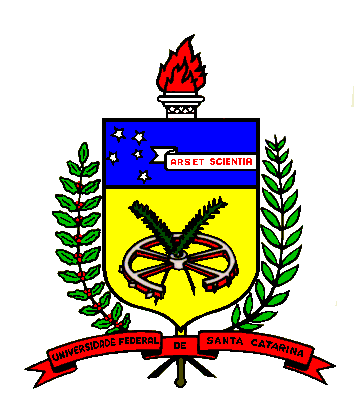 UNIVERSIDADE FEDERAL DE SANTA CATARINACENTRO DE CIÊNCIAS FÍSICAS E MATEMÁTICASDEPARTAMENTO DE MATEMÁTICAFlorianópolis, 09 de março de 2015.____________________________________Prof. (a) Melissa Weber MendonçaCoordenador (a) da disciplinaSEMESTRE  2015/1SEMESTRE  2015/1SEMESTRE  2015/1SEMESTRE  2015/1SEMESTRE  2015/1SEMESTRE  2015/1SEMESTRE  2015/1SEMESTRE  2015/1I. IDENTIFICAÇÃO DA DISCIPLINA:I. IDENTIFICAÇÃO DA DISCIPLINA:I. IDENTIFICAÇÃO DA DISCIPLINA:I. IDENTIFICAÇÃO DA DISCIPLINA:I. IDENTIFICAÇÃO DA DISCIPLINA:I. IDENTIFICAÇÃO DA DISCIPLINA:I. IDENTIFICAÇÃO DA DISCIPLINA:I. IDENTIFICAÇÃO DA DISCIPLINA:CódigoNome da DisciplinaNome da DisciplinaNome da DisciplinaHoras/aula SemanaisTeóricas              PráticasHoras/aula SemanaisTeóricas              PráticasHoras/aula SemestraisHoras/aula SemestraisMTM5877PESQUISA OPERACIONALPESQUISA OPERACIONALPESQUISA OPERACIONAL6108108II. PROFESSOR (ES) MINISTRANTE (S)II. PROFESSOR (ES) MINISTRANTE (S)II. PROFESSOR (ES) MINISTRANTE (S)II. PROFESSOR (ES) MINISTRANTE (S)II. PROFESSOR (ES) MINISTRANTE (S)II. PROFESSOR (ES) MINISTRANTE (S)II. PROFESSOR (ES) MINISTRANTE (S)II. PROFESSOR (ES) MINISTRANTE (S)III. PRÉ-REQUISITO (S)III. PRÉ-REQUISITO (S)III. PRÉ-REQUISITO (S)III. PRÉ-REQUISITO (S)III. PRÉ-REQUISITO (S)III. PRÉ-REQUISITO (S)III. PRÉ-REQUISITO (S)III. PRÉ-REQUISITO (S)CódigoCódigoNome da DisciplinaNome da DisciplinaNome da DisciplinaNome da DisciplinaNome da DisciplinaNome da DisciplinaMTM5875MTM5875PROGRAMAÇÃO LINEARPROGRAMAÇÃO LINEARPROGRAMAÇÃO LINEARPROGRAMAÇÃO LINEARPROGRAMAÇÃO LINEARPROGRAMAÇÃO LINEARIV. CURSO (S) PARA O QUAL (IS) A DISCIPLINA É OFERECIDAIV. CURSO (S) PARA O QUAL (IS) A DISCIPLINA É OFERECIDAIV. CURSO (S) PARA O QUAL (IS) A DISCIPLINA É OFERECIDAIV. CURSO (S) PARA O QUAL (IS) A DISCIPLINA É OFERECIDAIV. CURSO (S) PARA O QUAL (IS) A DISCIPLINA É OFERECIDAIV. CURSO (S) PARA O QUAL (IS) A DISCIPLINA É OFERECIDAIV. CURSO (S) PARA O QUAL (IS) A DISCIPLINA É OFERECIDAIV. CURSO (S) PARA O QUAL (IS) A DISCIPLINA É OFERECIDAMatemática, habilitação: Bacharelado em Matemática e Computação CientíficaMatemática, habilitação: Bacharelado em Matemática e Computação CientíficaMatemática, habilitação: Bacharelado em Matemática e Computação CientíficaMatemática, habilitação: Bacharelado em Matemática e Computação CientíficaMatemática, habilitação: Bacharelado em Matemática e Computação CientíficaMatemática, habilitação: Bacharelado em Matemática e Computação CientíficaMatemática, habilitação: Bacharelado em Matemática e Computação CientíficaMatemática, habilitação: Bacharelado em Matemática e Computação CientíficaEMENTAEMENTAEMENTAEMENTAEMENTAEMENTAEMENTAEMENTATeoria dos Grafos. Problemas de transporte e designação. Problema de caminho mínimo. Fluxo máximo. Fluxo com custo mínimo.Teoria dos Grafos. Problemas de transporte e designação. Problema de caminho mínimo. Fluxo máximo. Fluxo com custo mínimo.Teoria dos Grafos. Problemas de transporte e designação. Problema de caminho mínimo. Fluxo máximo. Fluxo com custo mínimo.Teoria dos Grafos. Problemas de transporte e designação. Problema de caminho mínimo. Fluxo máximo. Fluxo com custo mínimo.Teoria dos Grafos. Problemas de transporte e designação. Problema de caminho mínimo. Fluxo máximo. Fluxo com custo mínimo.Teoria dos Grafos. Problemas de transporte e designação. Problema de caminho mínimo. Fluxo máximo. Fluxo com custo mínimo.Teoria dos Grafos. Problemas de transporte e designação. Problema de caminho mínimo. Fluxo máximo. Fluxo com custo mínimo.Teoria dos Grafos. Problemas de transporte e designação. Problema de caminho mínimo. Fluxo máximo. Fluxo com custo mínimo.OBJETIVOSOBJETIVOSOBJETIVOSOBJETIVOSOBJETIVOSOBJETIVOSOBJETIVOSOBJETIVOSPropiciar aos alunos a compreensão dos conceitos básicos de  teoria de grafos e de otimização em redes. Estudar e implementar algoritmos computacionais para a resolução de problemas de otimização discretos.Propiciar aos alunos a compreensão dos conceitos básicos de  teoria de grafos e de otimização em redes. Estudar e implementar algoritmos computacionais para a resolução de problemas de otimização discretos.Propiciar aos alunos a compreensão dos conceitos básicos de  teoria de grafos e de otimização em redes. Estudar e implementar algoritmos computacionais para a resolução de problemas de otimização discretos.Propiciar aos alunos a compreensão dos conceitos básicos de  teoria de grafos e de otimização em redes. Estudar e implementar algoritmos computacionais para a resolução de problemas de otimização discretos.Propiciar aos alunos a compreensão dos conceitos básicos de  teoria de grafos e de otimização em redes. Estudar e implementar algoritmos computacionais para a resolução de problemas de otimização discretos.Propiciar aos alunos a compreensão dos conceitos básicos de  teoria de grafos e de otimização em redes. Estudar e implementar algoritmos computacionais para a resolução de problemas de otimização discretos.Propiciar aos alunos a compreensão dos conceitos básicos de  teoria de grafos e de otimização em redes. Estudar e implementar algoritmos computacionais para a resolução de problemas de otimização discretos.Propiciar aos alunos a compreensão dos conceitos básicos de  teoria de grafos e de otimização em redes. Estudar e implementar algoritmos computacionais para a resolução de problemas de otimização discretos.CONTEÚDO PROGRAMÁTICOCONTEÚDO PROGRAMÁTICOCONTEÚDO PROGRAMÁTICOCONTEÚDO PROGRAMÁTICOCONTEÚDO PROGRAMÁTICOCONTEÚDO PROGRAMÁTICOCONTEÚDO PROGRAMÁTICOCONTEÚDO PROGRAMÁTICOIntrodução à teoria de grafosAlgoritmos de busca de caminhos em grafosAlgoritmos de fluxos em redesProblemas de programação inteira: método branch and bound.Algoritmo de programação dinâmica.Introdução à teoria de grafosAlgoritmos de busca de caminhos em grafosAlgoritmos de fluxos em redesProblemas de programação inteira: método branch and bound.Algoritmo de programação dinâmica.Introdução à teoria de grafosAlgoritmos de busca de caminhos em grafosAlgoritmos de fluxos em redesProblemas de programação inteira: método branch and bound.Algoritmo de programação dinâmica.Introdução à teoria de grafosAlgoritmos de busca de caminhos em grafosAlgoritmos de fluxos em redesProblemas de programação inteira: método branch and bound.Algoritmo de programação dinâmica.Introdução à teoria de grafosAlgoritmos de busca de caminhos em grafosAlgoritmos de fluxos em redesProblemas de programação inteira: método branch and bound.Algoritmo de programação dinâmica.Introdução à teoria de grafosAlgoritmos de busca de caminhos em grafosAlgoritmos de fluxos em redesProblemas de programação inteira: método branch and bound.Algoritmo de programação dinâmica.Introdução à teoria de grafosAlgoritmos de busca de caminhos em grafosAlgoritmos de fluxos em redesProblemas de programação inteira: método branch and bound.Algoritmo de programação dinâmica.Introdução à teoria de grafosAlgoritmos de busca de caminhos em grafosAlgoritmos de fluxos em redesProblemas de programação inteira: método branch and bound.Algoritmo de programação dinâmica.VIII. METODOLOGIA DE ENSINO / DESENVOLVIMENTO DO PROGRAMAVIII. METODOLOGIA DE ENSINO / DESENVOLVIMENTO DO PROGRAMAVIII. METODOLOGIA DE ENSINO / DESENVOLVIMENTO DO PROGRAMAVIII. METODOLOGIA DE ENSINO / DESENVOLVIMENTO DO PROGRAMAVIII. METODOLOGIA DE ENSINO / DESENVOLVIMENTO DO PROGRAMAVIII. METODOLOGIA DE ENSINO / DESENVOLVIMENTO DO PROGRAMAVIII. METODOLOGIA DE ENSINO / DESENVOLVIMENTO DO PROGRAMAVIII. METODOLOGIA DE ENSINO / DESENVOLVIMENTO DO PROGRAMAAulas expositivas. Resolução de exercícios. Programação computacional Aulas expositivas. Resolução de exercícios. Programação computacional Aulas expositivas. Resolução de exercícios. Programação computacional Aulas expositivas. Resolução de exercícios. Programação computacional Aulas expositivas. Resolução de exercícios. Programação computacional Aulas expositivas. Resolução de exercícios. Programação computacional Aulas expositivas. Resolução de exercícios. Programação computacional Aulas expositivas. Resolução de exercícios. Programação computacional IX. METODOLOGIA DE AVALIAÇÃOIX. METODOLOGIA DE AVALIAÇÃOIX. METODOLOGIA DE AVALIAÇÃOIX. METODOLOGIA DE AVALIAÇÃOIX. METODOLOGIA DE AVALIAÇÃOIX. METODOLOGIA DE AVALIAÇÃOIX. METODOLOGIA DE AVALIAÇÃOIX. METODOLOGIA DE AVALIAÇÃODuas provas. As notas das provas serão contabilizadas por média aritmética para compor a média final. Se a nota da media  final for inferior a 6.0 e superior, ou igual, a 3.0, o aluno poderá fazer uma prova de recuperação. Neste caso, a nota final será a média entre a nota final das provas obtida anteriormente e a nota da prova de recuperação. A prova de recuperação será sobre todo o conteúdo estudado, excluído alguns tópicos, a critério do professor. Será aprovado o aluno que obtiver nota final maior ou igual a 6,0.Duas provas. As notas das provas serão contabilizadas por média aritmética para compor a média final. Se a nota da media  final for inferior a 6.0 e superior, ou igual, a 3.0, o aluno poderá fazer uma prova de recuperação. Neste caso, a nota final será a média entre a nota final das provas obtida anteriormente e a nota da prova de recuperação. A prova de recuperação será sobre todo o conteúdo estudado, excluído alguns tópicos, a critério do professor. Será aprovado o aluno que obtiver nota final maior ou igual a 6,0.Duas provas. As notas das provas serão contabilizadas por média aritmética para compor a média final. Se a nota da media  final for inferior a 6.0 e superior, ou igual, a 3.0, o aluno poderá fazer uma prova de recuperação. Neste caso, a nota final será a média entre a nota final das provas obtida anteriormente e a nota da prova de recuperação. A prova de recuperação será sobre todo o conteúdo estudado, excluído alguns tópicos, a critério do professor. Será aprovado o aluno que obtiver nota final maior ou igual a 6,0.Duas provas. As notas das provas serão contabilizadas por média aritmética para compor a média final. Se a nota da media  final for inferior a 6.0 e superior, ou igual, a 3.0, o aluno poderá fazer uma prova de recuperação. Neste caso, a nota final será a média entre a nota final das provas obtida anteriormente e a nota da prova de recuperação. A prova de recuperação será sobre todo o conteúdo estudado, excluído alguns tópicos, a critério do professor. Será aprovado o aluno que obtiver nota final maior ou igual a 6,0.Duas provas. As notas das provas serão contabilizadas por média aritmética para compor a média final. Se a nota da media  final for inferior a 6.0 e superior, ou igual, a 3.0, o aluno poderá fazer uma prova de recuperação. Neste caso, a nota final será a média entre a nota final das provas obtida anteriormente e a nota da prova de recuperação. A prova de recuperação será sobre todo o conteúdo estudado, excluído alguns tópicos, a critério do professor. Será aprovado o aluno que obtiver nota final maior ou igual a 6,0.Duas provas. As notas das provas serão contabilizadas por média aritmética para compor a média final. Se a nota da media  final for inferior a 6.0 e superior, ou igual, a 3.0, o aluno poderá fazer uma prova de recuperação. Neste caso, a nota final será a média entre a nota final das provas obtida anteriormente e a nota da prova de recuperação. A prova de recuperação será sobre todo o conteúdo estudado, excluído alguns tópicos, a critério do professor. Será aprovado o aluno que obtiver nota final maior ou igual a 6,0.Duas provas. As notas das provas serão contabilizadas por média aritmética para compor a média final. Se a nota da media  final for inferior a 6.0 e superior, ou igual, a 3.0, o aluno poderá fazer uma prova de recuperação. Neste caso, a nota final será a média entre a nota final das provas obtida anteriormente e a nota da prova de recuperação. A prova de recuperação será sobre todo o conteúdo estudado, excluído alguns tópicos, a critério do professor. Será aprovado o aluno que obtiver nota final maior ou igual a 6,0.Duas provas. As notas das provas serão contabilizadas por média aritmética para compor a média final. Se a nota da media  final for inferior a 6.0 e superior, ou igual, a 3.0, o aluno poderá fazer uma prova de recuperação. Neste caso, a nota final será a média entre a nota final das provas obtida anteriormente e a nota da prova de recuperação. A prova de recuperação será sobre todo o conteúdo estudado, excluído alguns tópicos, a critério do professor. Será aprovado o aluno que obtiver nota final maior ou igual a 6,0.X. AVALIAÇÃO FINALX. AVALIAÇÃO FINALX. AVALIAÇÃO FINALX. AVALIAÇÃO FINALX. AVALIAÇÃO FINALX. AVALIAÇÃO FINALX. AVALIAÇÃO FINALX. AVALIAÇÃO FINALProva de recuperação conforme descrito no item anteriorProva de recuperação conforme descrito no item anteriorProva de recuperação conforme descrito no item anteriorProva de recuperação conforme descrito no item anteriorProva de recuperação conforme descrito no item anteriorProva de recuperação conforme descrito no item anteriorProva de recuperação conforme descrito no item anteriorProva de recuperação conforme descrito no item anteriorXI. CRONOGRAMA TEÓRICOXI. CRONOGRAMA TEÓRICOXI. CRONOGRAMA TEÓRICOXI. CRONOGRAMA TEÓRICOXI. CRONOGRAMA TEÓRICOXI. CRONOGRAMA TEÓRICOXI. CRONOGRAMA TEÓRICOXI. CRONOGRAMA TEÓRICODataDataDataAtividadeAtividadeAtividadeAtividadeAtividadeTodo o semestre letivoTodo o semestre letivoTodo o semestre letivoAulas teóricas semanaisAulas teóricas semanaisAulas teóricas semanaisAulas teóricas semanaisAulas teóricas semanaisXII. CRONOGRAMA PRÁTICOXII. CRONOGRAMA PRÁTICOXII. CRONOGRAMA PRÁTICOXII. CRONOGRAMA PRÁTICOXII. CRONOGRAMA PRÁTICOXII. CRONOGRAMA PRÁTICOXII. CRONOGRAMA PRÁTICOXII. CRONOGRAMA PRÁTICODataDataDataAtividadeAtividadeAtividadeAtividadeAtividadeXIII. BIBLIOGRAFIA BÁSICAXIII. BIBLIOGRAFIA BÁSICAXIII. BIBLIOGRAFIA BÁSICAXIII. BIBLIOGRAFIA BÁSICAXIII. BIBLIOGRAFIA BÁSICAXIII. BIBLIOGRAFIA BÁSICAXIII. BIBLIOGRAFIA BÁSICAXIII. BIBLIOGRAFIA BÁSICALinear Programming and Network Flows. M. S. Bazaraa, J. J. Jarvis and H D. Sherali, 2nd Ed. 1990.Linear Programming and Network Flows. M. S. Bazaraa, J. J. Jarvis and H D. Sherali, 2nd Ed. 1990.Linear Programming and Network Flows. M. S. Bazaraa, J. J. Jarvis and H D. Sherali, 2nd Ed. 1990.Linear Programming and Network Flows. M. S. Bazaraa, J. J. Jarvis and H D. Sherali, 2nd Ed. 1990.Linear Programming and Network Flows. M. S. Bazaraa, J. J. Jarvis and H D. Sherali, 2nd Ed. 1990.Linear Programming and Network Flows. M. S. Bazaraa, J. J. Jarvis and H D. Sherali, 2nd Ed. 1990.Linear Programming and Network Flows. M. S. Bazaraa, J. J. Jarvis and H D. Sherali, 2nd Ed. 1990.Linear Programming and Network Flows. M. S. Bazaraa, J. J. Jarvis and H D. Sherali, 2nd Ed. 1990.XIV. BIBLIOGRAFIA COMPLEMENTARXIV. BIBLIOGRAFIA COMPLEMENTARXIV. BIBLIOGRAFIA COMPLEMENTARXIV. BIBLIOGRAFIA COMPLEMENTARXIV. BIBLIOGRAFIA COMPLEMENTARXIV. BIBLIOGRAFIA COMPLEMENTARXIV. BIBLIOGRAFIA COMPLEMENTARXIV. BIBLIOGRAFIA COMPLEMENTARInteger and Combinatorial Optimization. G. Nemhauser and L. Wolsey, 1999.Introduction to Operations Research. F. S. Hillier and G. J. Lieberman, 7 Ed. 2001.Linear Programming – V. Chvátal, W. H Freeman and Company, 1983.Integer and Combinatorial Optimization. G. Nemhauser and L. Wolsey, 1999.Introduction to Operations Research. F. S. Hillier and G. J. Lieberman, 7 Ed. 2001.Linear Programming – V. Chvátal, W. H Freeman and Company, 1983.Integer and Combinatorial Optimization. G. Nemhauser and L. Wolsey, 1999.Introduction to Operations Research. F. S. Hillier and G. J. Lieberman, 7 Ed. 2001.Linear Programming – V. Chvátal, W. H Freeman and Company, 1983.Integer and Combinatorial Optimization. G. Nemhauser and L. Wolsey, 1999.Introduction to Operations Research. F. S. Hillier and G. J. Lieberman, 7 Ed. 2001.Linear Programming – V. Chvátal, W. H Freeman and Company, 1983.Integer and Combinatorial Optimization. G. Nemhauser and L. Wolsey, 1999.Introduction to Operations Research. F. S. Hillier and G. J. Lieberman, 7 Ed. 2001.Linear Programming – V. Chvátal, W. H Freeman and Company, 1983.Integer and Combinatorial Optimization. G. Nemhauser and L. Wolsey, 1999.Introduction to Operations Research. F. S. Hillier and G. J. Lieberman, 7 Ed. 2001.Linear Programming – V. Chvátal, W. H Freeman and Company, 1983.Integer and Combinatorial Optimization. G. Nemhauser and L. Wolsey, 1999.Introduction to Operations Research. F. S. Hillier and G. J. Lieberman, 7 Ed. 2001.Linear Programming – V. Chvátal, W. H Freeman and Company, 1983.Integer and Combinatorial Optimization. G. Nemhauser and L. Wolsey, 1999.Introduction to Operations Research. F. S. Hillier and G. J. Lieberman, 7 Ed. 2001.Linear Programming – V. Chvátal, W. H Freeman and Company, 1983.